Outils numériquesAutres outilsListe des outils mathématiques autour du calcul mental référencés dans les classesDomaineOutilCompléments à 10Site en ligne  : Maths-Lines 10https://www.learninggamesforkids.com/math-games/addition/math-lines-10.htmlMathématiquesSite en ligne  : cool Mats gameshttps://www.coolmathgames.com/Tables de multiplicationApplication : Défitables disponible sur google playTéléchargeable ici : http://mathematiques.ac-dijon.fr/spip.php?article197Calcul mentalApplication : 120 secondes disponible sur google playTéléchargeable ici : http://mathematiques.ac-dijon.fr/spip.php?article199Calcul mental du CP eu CM2Application : Calcul@tice disponible sur google playTéléchargeable ici : https://calculatice.ac-lille.fr/spip.php?rubrique40Tables de multiplicationMatou matheuxhttp://ressources.sesamath.net/matoumatheux/www/num/entier/Franco/tables/accueilF.htmTables de multiplicationMultiplipotions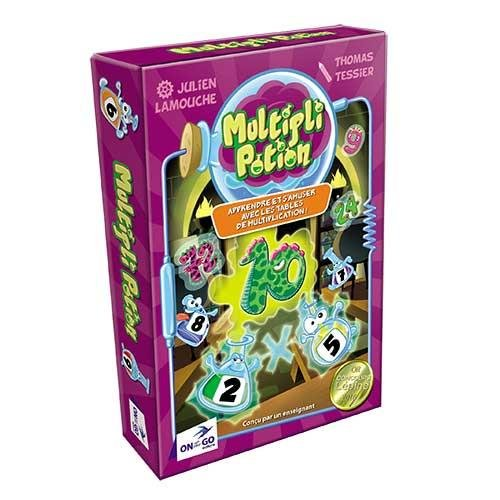 Tables de multiplication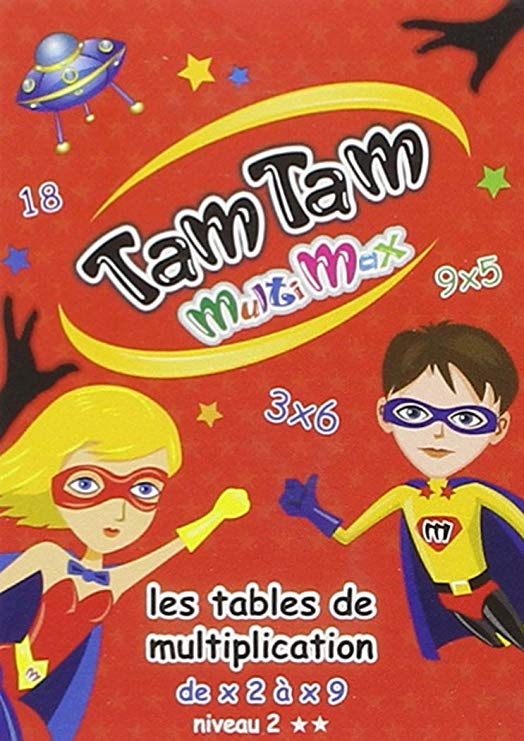 Tam tam Tables de multiplication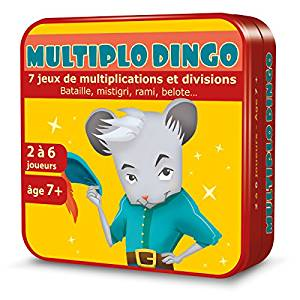 MultiplodingoTables d’additionJeu des tablesExplications et matériel :https://methodeheuristique.files.wordpress.com/2017/05/jeu_tables_addition.pdfTables de multiplicationJeu des tablesMatériel : https://methodeheuristique.files.wordpress.com/2017/05/enveloppes-multiplication.pdfCalcul mental Dépasse pas 100Explications et matériel :https://methodeheuristique.files.wordpress.com/2017/05/depasse-pas-100.pdf